LESSON DEVELOPMENT THREE PROPERTIES OF CUBE AND CUBOID Reference book – New Method Mathematics Book Instructional Materials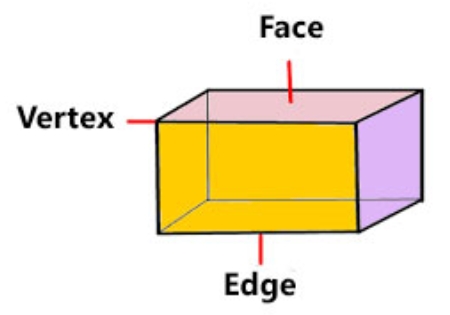 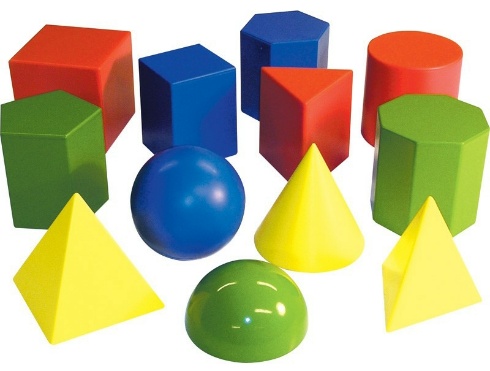 STAGE/TIMETEACHER’S ACTIVITIESLEARNER'S ACTIVITIES – MIND/HANDS ONLEARNING POINTSStep 1Introduction – Introductory Activities (5 minutes) Asks pupils to identify cube and cuboid among the following three dimensional shapes. Linking the Previous knowledge to the new lesson Step 2 Development (5 minutes) Grouping1. Groups the learners into four groups – A, B, C, and D. 2. Guide the learners to choose a leader and secretary for your group. 3. Gives each group learning materials – open and closed cube and cuboid 1. Belong to a group. 2. Choose their leader and secretary. 3. Received learning materials for their group. Learner’s group, leader and secretary confirmed.Step 3Development – Groups Activities (10 minutes)Guides pupils to identify the edge, face and vertex of cube and cuboid.Asks the groups to – Find the total number of edges, faces and vertice (corners).State the similarities and different between their properties. Properties of cube and cuboid Step 4Development – Groups Activities and Presentation (15 minutes) Presentation SIMILARITIES – Both have equal number of edges, faces and vertice. DIFFERENT – Cube A cube has 8 vertices A cube has 12 equal edges A cube has 6 equal faces Cuboid A cuboid has 8 vertices A cuboid has 12 unequal edges A cuboid has 6 unequal facesGroups Presentation Step 5Development(5 minutes) To conclude the lesson, the teacher revises the entire lesson and ask the key questions.  KEY QUESTIONSCopy and complete the following. 1. A three-dimensional shape having equal faces _______. The learners listen, ask and answer questions.2. A cuboid has _______ unequal faces. 3. The face of a cuboid is a _______. 4. An open shoe box has _____________ faces.Lesson Evaluation and Conclusion 